24th February 2021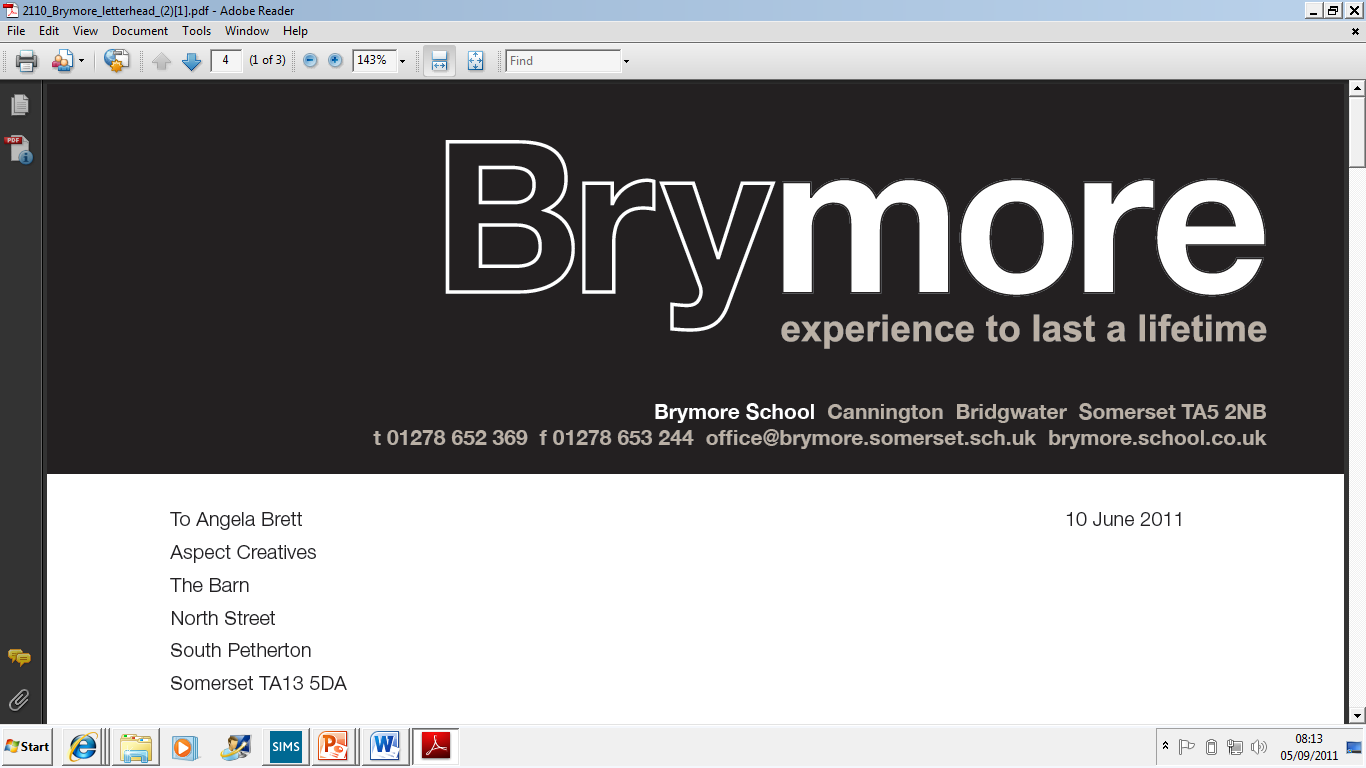 Dear Parent/GuardianI hope this letter finds you and your family well and you found the half term break from home schooling restorative. One of the many challenges we have faced this year is that we have been unable to run Parent Consultation meetings the way we would normally like to.  I am also conscious that you have not had a chance to discuss your son’s progress with your son’s teachers face-to-face and this opportunity is unlikely to be available any time soon.We have therefore decided to introduce a new initiative - an easy to use online video appointment booking system called School Cloud.  This allows you to choose your own video appointment time with teachers and you will receive an email confirming your appointments.  Whilst this may not be the same as a face-to-face meeting we are hopeful this may prove to be a more efficient and more effective way for you to get feedback on your son’s progress in each lesson.We have used this system for Year 8 this week and would appreciate any additional feedback from Year 10 parents.  We are deliberately offering timeslots over three days (2nd, 3rd and 4th March 2021) in order to provide as much flexibility for you, as parents, as possible.  Please be aware that each meeting will last for five minutes and the system will automatically stop each meeting when the time is up, so it is important that you ‘arrive’ on time as meetings will not be able to over-run.It will be possible to make one appointment per subject teacher and bookings can be made from 5.00 pm tomorrow (Thursday 25th February 2021).Parents who are separated can choose to book individual appointments or joint appointments, depending on preference.  If you are interested in booking jointly then SchoolCloud have a user information page: Video Appointments: Parents - how to invite another parent/guardian to join your appointments - SchoolCloud Parents Evening (parentseveningsystem.co.uk)In order to make the booking please log onto: https://brymoreacademy.schoolcloud.co.uk/ where you will need to enter your son’s preferred full name and date of birth which will enable the system to then identify his teachers.  A short guide on how to make appointments is included with this letter and you can also watch a video on the following link: https://support.parentseveningsystem.co.uk/article/801-video-parents-how-to-attend-appointments-over-video-callA copy of this video, the guide for parents and this letter will also be on the Brymore website: Virtual Parent Consultation | Brymore AcademyYou will not need any user names or passwords in order to log on you will simply need your son’s name and date of birth.  If you have any difficulty using the online booking system then please contact the school on 01278 652369 where staff will be able to assist you. The online booking system closes at 1.00 pm on Monday 1st March 2021 and you will not be able to add or amend appointments after this time.Yours faithfullyMARK THOMASHeadteacher